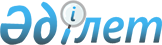 О внесении изменений и дополнений в решение Чингирлауского районного маслихата от 25 декабря 2019 года №49-1 "О районном бюджете на 2020-2022 годы"
					
			Утративший силу
			
			
		
					Решение Чингирлауского районного маслихата Западно-Казахстанской области от 7 июля 2020 года № 56-1. Зарегистрировано Департаментом юстиции Западно-Казахстанской области 13 июля 2020 года № 6296. Утратило силу решением Чингирлауского районного маслихата Западно-Казахстанской области от 8 февраля 2021 года № 3-1
      Сноска. Утратило силу решением Чингирлауского районного маслихата Западно-Казахстанской области от 08.02.2021 № 3-1 (вводится в действие со дня первого официального опубликования).
      В соответствии с Бюджетным кодексом Республики Казахстан от 4 декабря 2008 года, Законом Республики Казахстан "О местном государственном управлении и самоуправлении в Республике Казахстан" от 23 января 2001 года районный маслихат РЕШИЛ:
      1. Внести в решение Чингирлауского районного маслихата от 25 декабря 2019 года №49-1 "О районном бюджете на 2020-2022 годы" (зарегистрированное в Реестре государственной регистрации нормативных правовых актов №5908, опубликованное 30 декабря 2019 года в Эталонном контрольном банке нормативных правовых актов Республики Казахстан) следующие изменения и дополнения:
      пункт 1 изложить в следующей редакции:
      "1. Утвердить районный бюджет на 2020-2022 годы согласно приложениям 1, 2 и 3 соответственно, в том числе на 2020 год в следующих объемах:
      1) доходы – 4 746 916 тысяч тенге:
      налоговые поступления – 357 410 тысяч тенге;
      неналоговые поступления – 12 100 тысяч тенге;
      поступления от продажи основного капитала – 3 721 тысяча тенге;
      поступления трансфертов – 4 373 685 тысяч тенге;
      2) затраты – 6 743 778 тысяч тенге;
      3) чистое бюджетное кредитование – 72 429 тысяч тенге:
      бюджетные кредиты – 115 320 тысяч тенге;
      погашение бюджетных кредитов – 42 891 тысяча тенге;
      4) сальдо по операциям с финансовыми активами – 0 тенге:
      приобретение финансовых активов – 0 тенге;
      поступления от продажи финансовых активов государства – 0 тенге; 
      5) дефицит (профицит) бюджета – -2 069 291 тысяча тенге;
      6) финансирование дефицита (использование профицита) бюджета – 2 069 291 тысяча тенге:
      поступление займов – 2 021 452 тысячи тенге;
      погашение займов – 35 991 тысяча тенге;
      используемые остатки бюджетных средств – 83 830 тысяч тенге.";
      в пункте 4:
      абзац первый изложить в следующей редакции:
      "4. Учесть в районном бюджете на 2020 год поступление целевых трансфертов и кредитов из республиканского бюджета в общей сумме 993 609 тысяч тенге:";
      абзац тринадцатый изложить в следующей редакции:
      "на расширение перечня технических вспомогательных средств – 1 855 тысяч тенге;";
      дополнить абзацем девятнадцатым следующего содержания:
      "на возмещение платежей населения по оплате коммунальных услуг в режиме чрезвычайного положения в Республике Казахстан – 23 100 тысяч тенге.";
      в пункте 5:
      абзац первый изложить в следующей редакции:
      "5. Учесть в районном бюджете на 2020 год поступление целевых трансфертов и кредитов из областного бюджета в общей сумме 2 223 210 тысяч тенге:";
      дополнить абзацем двадцатым следующего содержания:
      "на текущий ремонт автодороги районного значения "Шынгырлау-Акшат-Сегизсай" – 43 818 тысяч тенге.";
      приложение 1 к указанному решению изложить в новой редакции согласно приложению к настоящему решению.
      2. Руководителю аппарата районного маслихата (Шагиров.С.) обеспечить государственную регистрацию данного решения в органах юстиции.
      3. Настоящее решение вводится в действие с 1 января 2020 года. Районный бюджет на 2020 год
      тысяч тенге
					© 2012. РГП на ПХВ «Институт законодательства и правовой информации Республики Казахстан» Министерства юстиции Республики Казахстан
				
      Председатель сессии

К. Жазыкбаев

      Секретарь Чингирлауского районного маслихата

Г. Волкогон
Приложение 
к решению Чингирлауского 
районного маслихата 
от 7 июля 2020 года №56-1Приложение 1 
к решению Чингирлауского 
районного маслихата 
от 25 декабря 2019 года №49-1
Категория
Категория
Категория
Категория
Категория
Класс
Класс
Класс
Класс
Подкласс
Подкласс
Подкласс
Специфика
Специфика
Наименование
Сумма
1) Доходы
 4 746 916
1
Налоговые поступления
357 410
01
Подоходный налог
148 919
1
Корпоративный подоходный налог
750
2
Индивидуальный подоходный налог
148 169
03
Социальный налог
148 941
1
Социальный налог
148 941
04
Налоги на собственность
54 450
1
Налоги на имущество
54 000
5
Единый земельный налог
450
05
Внутренние налоги на товары, работы и услуги
3 100
2
Акцизы
450
3
Поступления за использование природных и других ресурсов
1 550
4
Сборы за ведение предпринимательской и профессиональной деятельности
1 100
08
Обязательные платежи, взимаемые за совершение юридически значимых действий и (или) выдачу документов уполномоченными на то государственными органами или должностными лицами
2 000
1
Государственная пошлина
2 000
2
Неналоговые поступления
12 100
01
Доходы от государственной собственности
9 100
5
Доходы от аренды имущества, находящегося в государственной собственности
9 100
06
Прочие неналоговые поступления
3 000
1
Прочие неналоговые поступления
3 000
3
Поступления от продажи основного капитала
3 721
01
Продажа государственного имущества, закрепленного за государственными учреждениями
2 715
1
Продажа государственного имущества, закрепленного за государственными учреждениями
2 715
03
Продажа земли и нематериальных активов
1 006
1
Продажа земли
1 006
4
Поступления трансфертов
4 373 685
02
Трансферты из вышестоящих органов государственного управления
4 373 685
2
Трансферты из областного бюджета
4 373 685
Функциональная группа
Функциональная группа
Функциональная группа
Функциональная группа
Функциональная группа
Функциональная подгруппа
Функциональная подгруппа
Функциональная подгруппа
Функциональная подгруппа
Администратор бюджетных программ
Администратор бюджетных программ
Администратор бюджетных программ
Программа
Программа
Наименование
Сумма
2) Затраты
 6 743 778
01
Государственные услуги общего характера
278 557
1
Представительные, исполнительные и другие органы, выполняющие общие функции государственного управления
137 733
112
Аппарат маслихата района (города областного значения)
25 110
001
Услуги по обеспечению деятельности маслихата района (города областного значения)
25 110
122
Аппарат акима района (города областного значения)
112 623
001
Услуги по обеспечению деятельности акима района (города областного значения)
112 623
2
Финансовая деятельность
2 573
459
Отдел экономики и финансов района (города областного значения)
2 573
003
Проведение оценки имущества в целях налогообложения
525
010
Приватизация, управление коммунальным имуществом, постприватизационная деятельность и регулирование споров, связанных с этим 
2 048
9
Прочие государственные услуги общего характера
138 251
454
Отдел предпринимательства и сельского хозяйства района (города областного значения)
30 976
001
Услуги по реализации государственной политики на местном уровне в области развития предпринимательства и сельского хозяйства
30 976
458
Отдел жилищно-коммунального хозяйства, пассажирского транспорта и автомобильных дорог района (города областного значения)
68 016
001
Услуги по реализации государственной политики на местном уровне в области жилищно-коммунального хозяйства, пассажирского транспорта и автомобильных дорог 
30 672
113
Целевые текущие трансферты из местных бюджетов
37 344
459
Отдел экономики и финансов района (города областного значения)
39 259
001
Услуги по реализации государственной политики в области формирования и развития экономической политики, государственного планирования, исполнения бюджета и управления коммунальной собственностью района (города областного значения)
34 877
113
Целевые текущие трансферты из местных бюджетов
4 382
02
Оборона
34 681
1
Военные нужды
5 069
122
Аппарат акима района (города областного значения)
5 069
005
Мероприятия в рамках исполнения всеобщей воинской обязанности
5 069
2
Организация работы по чрезвычайным ситуациям
29 612
122
Аппарат акима района (города областного значения)
29 612
006
Предупреждение и ликвидация чрезвычайных ситуаций масштаба района (города областного значения)
11 892
007
Мероприятия по профилактике и тушению степных пожаров районного (городского) масштаба, а также пожаров в населенных пунктах, в которых не созданы органы государственной противопожарной службы
17 720
04
Образование
2 276 986
2
Начальное, основное среднее и общее среднее образование
2 099 903
457
Отдел культуры, развития языков, физической культуры и спорта района (города областного значения)
60 121
017
Дополнительное образование для детей и юношества по спорту
60 121
464
Отдел образования района (города областного значения)
2 039 782
003
Общеобразовательное обучение
1 908 721
006
Дополнительное образование для детей 
131 061
9
Прочие услуги в области образования
177 083
464
Отдел образования района (города областного значения)
177 083
001
Услуги по реализации государственной политики на местном уровне в области образования 
11 083
004
Информатизация системы образования в государственных учреждениях образования района (города областного значения)
2 951
005
Приобретение и доставка учебников, учебно-методических комплексов для государственных учреждений образования района (города областного значения)
73 983
007
Проведение школьных олимпиад, внешкольных мероприятий и конкурсов районного (городского) масштаба
1 604
015
Ежемесячная выплата денежных средств опекунам (попечителям) на содержание ребенка-сироты (детей-сирот), и ребенка (детей), оставшегося без попечения родителей
4 320
023
Методическая работа
39 430
067
Капитальные расходы подведомственных государственных учреждений и организаций
13 400
113
Целевые текущие трансферты нижестоящим бюджетам
30 312
06
Социальная помощь и социальное обеспечение
469 619
1
Социальное обеспечение
95 052
451
Отдел занятости и социальных программ района (города областного значения)
59 717
005
Государственная адресная социальная помощь
59 717
464
Отдел образования района (города областного значения)
35 335
030
Содержание ребенка (детей), переданного патронатным воспитателям
35 335
2
Социальная помощь
328 696
451
Отдел занятости и социальных программ района (города областного значения)
328 696
002
Программа занятости
197 962
006
Оказание жилищной помощи
13 183
007
Социальная помощь отдельным категориям нуждающихся граждан по решениям местных представительных органов
20 064
010
Материальное обеспечение детей-инвалидов, воспитывающихся и обучающихся на дому
750
014
Оказание социальной помощи нуждающимся гражданам на дому
46 411
017
Обеспечение нуждающихся инвалидов обязательными гигиеническими средствами и предоставление услуг специалистами жестового языка, индивидуальными помощниками в соответствии с индивидуальной программой реабилитации инвалида
16 702
023
Обеспечение деятельности центров занятости населения
33 624
9
Прочие услуги в области социальной помощи и социального обеспечения
45 871
451
Отдел занятости и социальных программ района (города областного значения)
36 271
001
Услуги по реализации государственной политики на местном уровне в области обеспечения занятости и реализации социальных программ для населения
30 233
011
Оплата услуг по зачислению, выплате и доставке пособий и других социальных выплат
983
050
Обеспечение прав и улучшение качества жизни инвалидов в Республике Казахстан
1 855
054
Размещение государственного социального заказа в неправительственных организациях
3 200
458
Отдел жилищно-коммунального хозяйства, пассажирского транспорта и автомобильных дорог района (города областного значения)
9 600
094
Предоставление жилищных сертификатов как социальная помощь
9 600
07
Жилищно-коммунальное хозяйство
1 500 294
1
Жилищное хозяйство
810 058
458
Отдел жилищно-коммунального хозяйства, пассажирского транспорта и автомобильных дорог района (города областного значения)
28 300
003
Организация сохранения государственного жилищного фонда
3 000
004
Обеспечение жильем отдельных категорий граждан
2 200
070
Возмещение платежей населения по оплате коммунальных услуг в режиме чрезвычайного положения в Республике Казахстан
23 100
466
Отдел архитектуры, градостроительства и строительства района (города областного значения)
781 758
003
Проектирование и (или) строительство, реконструкция жилья коммунального жилищного фонда
781 758
2
Коммунальное хозяйство
641 128
458
Отдел жилищно-коммунального хозяйства, пассажирского транспорта и автомобильных дорог района (города областного значения)
4 000
012
Функционирование системы водоснабжения и водоотведения
4 000
466
Отдел архитектуры, градостроительства и строительства района (города областного значения)
637 128
058
Развитие системы водоснабжения и водоотведения в сельских населенных пунктах
637 128
3
Благоустройство населенных пунктов
49 108
458
Отдел жилищно-коммунального хозяйства, пассажирского транспорта и автомобильных дорог района (города областного значения)
49 108
015
Освещение улиц в населенных пунктах
19 482
016
Обеспечение санитарии населенных пунктов
609
018
Благоустройство и озеленение населенных пунктов
29 017
08
Культура, спорт, туризм и информационное пространство
763 797
1
Деятельность в области культуры
395 299
457
Отдел культуры, развития языков, физической культуры и спорта района (города областного значения)
185 249
003
Поддержка культурно-досуговой работы
185 249
466
Отдел архитектуры, градостроительства и строительства района (города областного значения)
210 050
011
Развитие объектов культуры
210 050
2
Спорт
28 205
457
Отдел культуры, развития языков, физической культуры и спорта района (города областного значения)
28 205
008
Развитие массового спорта и национальных видов спорта
23 826
009
Проведение спортивных соревнований на районном (города областного значения) уровне
1 511
010
Подготовка и участие членов сборных команд района (города областного значения) по различным видам спорта на областных спортивных соревнованиях
2 868
3
Информационное пространство
141 896
456
Отдел внутренней политики района (города областного значения)
17 097
002
Услуги по проведению государственной информационной политики
17 097
457
Отдел культуры, развития языков, физической культуры и спорта района (города областного значения)
124 799
006
Функционирование районных (городских) библиотек
123 816
007
Развитие государственного языка и других языков народа Казахстана
983
9
Прочие услуги по организации культуры, спорта, туризма и информационного пространства
198 397
456
Отдел внутренней политики района (города областного значения)
36 750
001
Услуги по реализации государственной политики на местном уровне в области информации, укрепления государственности и формирования социального оптимизма граждан
18 154
003
Реализация мероприятий в сфере молодежной политики
16 022
032
Капитальные расходы подведомственных государственных учреждений и организаций
2 574
457
Отдел культуры, развития языков, физической культуры и спорта района (города областного значения)
161 647
001
Услуги по реализации государственной политики на местном уровне в области культуры, развития языков, физической культуры и спорта
18 101
032
Капитальные расходы подведомственных государственных учреждений и организаций
143 546
10
Сельское, водное, лесное, рыбное хозяйство, особо охраняемые природные территории, охрана окружающей среды и животного мира, земельные отношения
51 357
1
Сельское хозяйство
2 772
473
Отдел ветеринарии района (города областного значения)
2 772
001
Услуги по реализации государственной политики на местном уровне в сфере ветеринарии
2 772
6
Земельные отношения
21 597
463
Отдел земельных отношений района (города областного значения)
21 597
001
Услуги по реализации государственной политики в области регулирования земельных отношений на территории района (города областного значения)
21 597
9
Прочие услуги в области сельского, водного, лесного, рыбного хозяйства, охраны окружающей среды и земельных отношений
26 988
459
Отдел экономики и финансов района (города областного значения)
26 988
099
Реализация мер по оказанию социальной поддержки специалистов
26 988
11
Промышленность, архитектурная, градостроительная и строительная деятельность
20 729
2
Архитектурная, градостроительная и строительная деятельность
20 729
466
Отдел архитектуры, градостроительства и строительства района (города областного значения)
20 729
001
Услуги по реализации государственной политики в области строительства, улучшения архитектурного облика городов, районов и населенных пунктов области и обеспечению рационального и эффективного градостроительного освоения территории района (города областного значения)
20 729
12
Транспорт и коммуникации
773 985
1
Автомобильный транспорт
773 985
458
Отдел жилищно-коммунального хозяйства, пассажирского транспорта и автомобильных дорог района (города областного значения)
773 985
023
Обеспечение функционирования автомобильных дорог
109 910
045
Капитальный и средний ремонт автомобильных дорог районного значения и улиц населенных пунктов
 664 075
13
Прочие
8 600
9
Прочие
8 600
459
Отдел экономики и финансов района (города областного значения)
8 600
012
Резерв местного исполнительного органа района (города областного значения)
8 600
14
Обслуживание долга
39
1
Обслуживание долга
39
459
Отдел экономики и финансов района (города областного значения)
39
021
Обслуживание долга местных исполнительных органов по выплате вознаграждений и иных платежей по займам из областного бюджета
39
15
Трансферты
565 134
1
Трансферты
565 134
459
Отдел экономики и финансов района (города областного значения)
565 134
006
Возврат неиспользованных (недоиспользованных) целевых трансфертов
380
038
Субвенция
494 508
049
Возврат трансфертов общего характера в случаях, предусмотренных бюджетным законодательством
35 849
054
Возврат сумм неиспользованных (недоиспользованных) целевых трансфертов, выделенных из республиканского бюджета за счет целевого трансферта из Национального фонда Республики Казахстан
34 397
3) Чистое бюджетное кредитование
72 429
Бюджетные кредиты
115 320
10
Сельское, водное, лесное, рыбное хозяйство, особо охраняемые природные территории, охрана окружающей среды и животного мира, земельные отношения
115 320
9
Прочие услуги в области сельского, водного, лесного, рыбного хозяйства, охраны окружающей среды и земельных отношений
115 320
459
Отдел экономики и финансов района (города областного значения)
115 320
018
Бюджетные кредиты для реализации мер социальной поддержки специалистов
115 320
Категория
Категория
Категория
Категория
Категория
Класс
Класс
Класс
Класс
Подкласс
Подкласс
Подкласс
Специфика
Специфика
Наименование
Сумма
5
Погашение бюджетных кредитов
 42 891
01
Погашение бюджетных кредитов
42 891
1
Погашение бюджетных кредитов, выданных из государственного бюджета
42 891
06
Погашение бюджетных кредитов, выданных из местного бюджета специализированным организациям
6 900
13
Погашение бюджетных кредитов, выданных из местного бюджета физическим лицам
35 991
4) Сальдо по операциям с финансовыми активами
0
Функциональная группа
Функциональная группа
Функциональная группа
Функциональная группа
Функциональная группа
Функциональная подгруппа
Функциональная подгруппа
Функциональная подгруппа
Функциональная подгруппа
Администратор бюджетных программ
Администратор бюджетных программ
Администратор бюджетных программ
Программа
Программа
Наименование
Сумма
Приобретение финансовых активов
 0
Категория
Категория
Категория
Категория
Категория
Класс
Класс
Класс
Класс
Подкласс
Подкласс
Подкласс
Специфика
Специфика
Наименование
Сумма
6
Поступления от продажи финансовых активов государства
0
01
Поступления от продажи финансовых активов государства
0
1
Поступления от продажи финансовых активов внутри страны
0
5) Дефицит (профицит) бюджета
 -2 069 291
6) Финансирование дефицита (использование профицита) бюджета
2 069 291
7
Поступления займов
2 021 452
01
Внутренние государственные займы
2 021 452
2
Договоры займа
2 021 452
03
Займы, получаемые местным исполнительным органом района (города областного значения)
2 021 452
Функциональная группа
Функциональная группа
Функциональная группа
Функциональная группа
Функциональная группа
Функциональная подгруппа
Функциональная подгруппа
Функциональная подгруппа
Функциональная подгруппа
Администратор бюджетных программ
Администратор бюджетных программ
Администратор бюджетных программ
Программа
Программа
Наименование
Сумма
16
Погашение займов
 35 991
1
Погашение займов
35 991
459
Отдел экономики и финансов района (города областного значения)
35 991
005
Погашение долга местного исполнительного органа перед вышестоящим бюджетом
35 991
 Используемые остатки бюджетных средств
83 830
Категория
Категория
Категория
Категория
Категория
Класс
Класс
Класс
Класс
Подкласс
Подкласс
Подкласс
Специфика
Специфика
Наименование
Сумма
8
Используемые остатки бюджетных средств
 83 830
01
Остатки бюджетных средств
83 830
1
Свободные остатки бюджетных средств
83 830
01
Свободные остатки бюджетных средств
83 830